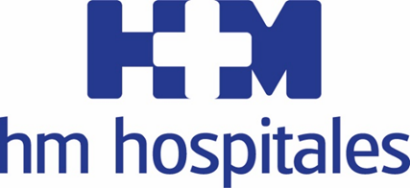 Su objetivo es potenciar los servicios asistenciales que en la actualidad presta el GrupoHM HOSPITALES NOMBRA A IVÁN HEVIA NUEVO DIRECTOR DE SERVICIOS AL CLIENTE Su trayectoria ha estado ligada durante los últimos doce años a El Corte Inglés, ejerciendo la dirección de tres de sus centrosAcometerá un profundo análisis de mercado, enfocado en identificar y diseñar nuevos procesos asistenciales dentro del 'ciclo de vida de los pacientes'Madrid, 26 de febrero de 2020. HM Hospitales ha incorporado a su equipo directivo a Iván Hevia Fernández como nuevo director de Servicios al Cliente. Con este nombramiento el Grupo demuestra su compromiso con la mejora continua relacionada con esta área. Iván Hevia Fernández es licenciado en Administración y Dirección de Empresas por la Universidad de Oviedo, donde también cursó la diplomatura en Relaciones Laborales. Asimismo, tiene el máster en Dirección y Administración de Empresas de la Universidad de Deusto.Hevia asegura que pretende potenciar los servicios asistenciales que en la actualidad presta HM Hospitales, analizando sus procesos para hacerlos más productivos y rentables "por lo que mis esfuerzos irán encaminados a hacer un profundo análisis de mercado, enfocado en identificar y diseñar nuevos procesos asistenciales dentro del 'ciclo de vida de los pacientes', que nos permitan satisfacer las necesidades que hoy no cubrimos o lo hacemos de manera parcial".Su trayectoria ha estado ligada durante los últimos doce años a El Corte Inglés, encargándose de la dirección de tres de sus centros, el último de ellos el del Campo de las Naciones (Madrid), responsabilidad que ha ejercido hasta su incorporación a HM Hospitales."Toda la oferta de servicios asistenciales debe de ir acompañada de un perfecto Servicio al Paciente, donde debemos demostrar de forma integral una imagen y trato común por parte de todo el personal, y en cada uno de los centros hospitalarios", indica el nuevo director de Servicios al Cliente de HM Hospitales.HM HospitalesHM Hospitales es el grupo hospitalario privado de referencia a nivel nacional que basa su oferta en la excelencia asistencial sumada a la investigación, la docencia, la constante innovación tecnológica y la publicación de resultados.Dirigido por médicos y con capital 100% español, cuenta en la actualidad con más de 4.800 trabajadores laborales que concentran sus esfuerzos en ofrecer una medicina de calidad e innovadora centrada en el cuidado de la salud y el bienestar de sus pacientes y familiares.HM Hospitales está formado por 42 centros asistenciales: 17 hospitales, 4 centros integrales de alta especialización en Oncología, Cardiología, Neurociencias y Fertilidad, además de 21 policlínicos. Todos ellos trabajan de manera coordinada para ofrecer una gestión integral de las necesidades y requerimientos de sus pacientes.Más información para medios:DPTO. DE COMUNICACIÓN DE HM HOSPITALESMarcos García RodríguezTel.: 914 444 244 Ext 167 / Móvil 667 184 600 E-mail: mgarciarodriguez@hmhospitales.comMás información: www.hmhospitales.com